О создании рабочей группы по мониторингу финансово-экономической ситуации, в том числе по оценке влияния распространения новой коронавирусной инфекции (2019-nCoV) на функционирование организаций, осуществляющих деятельность на территории Североуральского городского округа На основании Плана первоочередных мероприятий (действий) 
по обеспечению устойчивого развития экономики Свердловской области в условиях распространения новой коронавирусной инфекции (2019-nCoV) от 08.04.2020, утвержденного Первым Заместителем Губернатора Свердловской области, председателем рабочей группы по мониторингу социально-экономического положения Свердловской области, оценке влияния распространения новой коронавирусной инфекции (2019-nCoV) на функционирование организаций, осуществляющих деятельность на территории Свердловской области, а также выработке мер по стабилизации и обеспечению развития региональной экономики А.В. Орловым, в целях обеспечения устойчивого социально-экономического развития Североуральского городского округа, выработки мер по недопущению негативных последствий распространения на территории Свердловской области новой коронавирусной инфекции (2019-nCoV) Создать рабочую группу по мониторингу финансово-экономической ситуации, в том числе по оценке влияния распространения новой коронавирусной инфекции (2019-nCoV) на функционирование организаций, осуществляющих деятельность на территории Североуральского городского округа.Утвердить состав рабочей группы по мониторингу финансово-экономической ситуации, в том числе по оценке влияния распространения новой коронавирусной инфекции (2019-nCoV) на функционирование организаций, осуществляющих деятельность на территории Североуральского городского округа (прилагается).3. Контроль за исполнением настоящего постановления возложить 
на исполняющего обязанности Первого заместителя Главы Администрации Североуральского городского округа В.В. Паслера.4. Разместить настоящее постановление на сайте Администрации Североуральского городского округа.Глава Североуральского городского округа	     	                             В.П. МатюшенкоУТВЕРЖДЕНОраспоряжением АдминистрацииСевероуральского городского округа от 20.05.2020 № 59«О создании рабочей группы по мониторингу финансово-экономической ситуации, в том числе по оценке влияния распространения новой коронавирусной инфекции (2019-nCoV) на функционирование организаций, осуществляющих деятельность на территории Североуральского городского округа»СОСТАВрабочей группы по мониторингу финансово-экономической ситуации, в том числе по оценке влияния распространения новой коронавирусной инфекции (2019-nCoV) на функционирование организаций, осуществляющих деятельность на территории Североуральского городского округа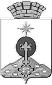 АДМИНИСТРАЦИЯ СЕВЕРОУРАЛЬСКОГО ГОРОДСКОГО ОКРУГАРАСПОРЯЖЕНИЕАДМИНИСТРАЦИЯ СЕВЕРОУРАЛЬСКОГО ГОРОДСКОГО ОКРУГАРАСПОРЯЖЕНИЕ20.05.2020                                                                                                           № 59                                                                                                          № 59г. Североуральскг. Североуральск       Председатель рабочей группы:       Председатель рабочей группы:1 Паслер Владимир Владимировичисполняющий обязанности Первого заместителя Главы Администрации Североуральского городского округа;       Заместитель председателя рабочей группы:       Заместитель председателя рабочей группы:2. Саранчина                 Жанна Анатольевназаместитель Главы Администрации Североуральского городского округа;           Секретарь рабочей группы:             Секретарь рабочей группы:       3. Зырянова Мария Вячеславовнаглавный специалист отдела экономики и потребительского рынка Администрации Североуральского городского округа;      Члены рабочей группы:                   Члены рабочей группы:             4. ГарибовОлег Ятимовичзаведующий отделом градостроительства, архитектуры и землепользования Администрации Североуральского городского округа;5. Гусаков Владимир Даниловичзаведующий отделом гражданской обороны, предупреждения чрезвычайных ситуаций и обеспечения безопасности дорожного движения Администрации Североуральского городского округа;6. Емельянова Марина Владимировназаведующий отделом по управлению муниципальным имуществом Администрации Североуральского городского округа;7. КалмыковаНаталья Вячеславовназаведующий отделом экономики и потребительского рынка Администрации Североуральского городского округа;8. Каргашин Игорь Владимировичзаведующий отделом по городскому и жилищно-коммунальному хозяйству Администрации Североуральского городского округа;9. КотоваЕкатерина Владимировназаведующий юридической службой Администрации Североуральского городского округа;10. ТолстоваТатьяна Владимировнаначальник Финансового управления Администрации Североуральскго городского округа;11. ФирсоваЕлена Алексеевнаначальник отдела прогнозирования доходов Финансового Управления Администрации Североуральского городского округа;12. Шатунова Валентина Анатольевнаведущий специалист отдела экономики и потребительского рынка Администрации Североуральского городского округа.